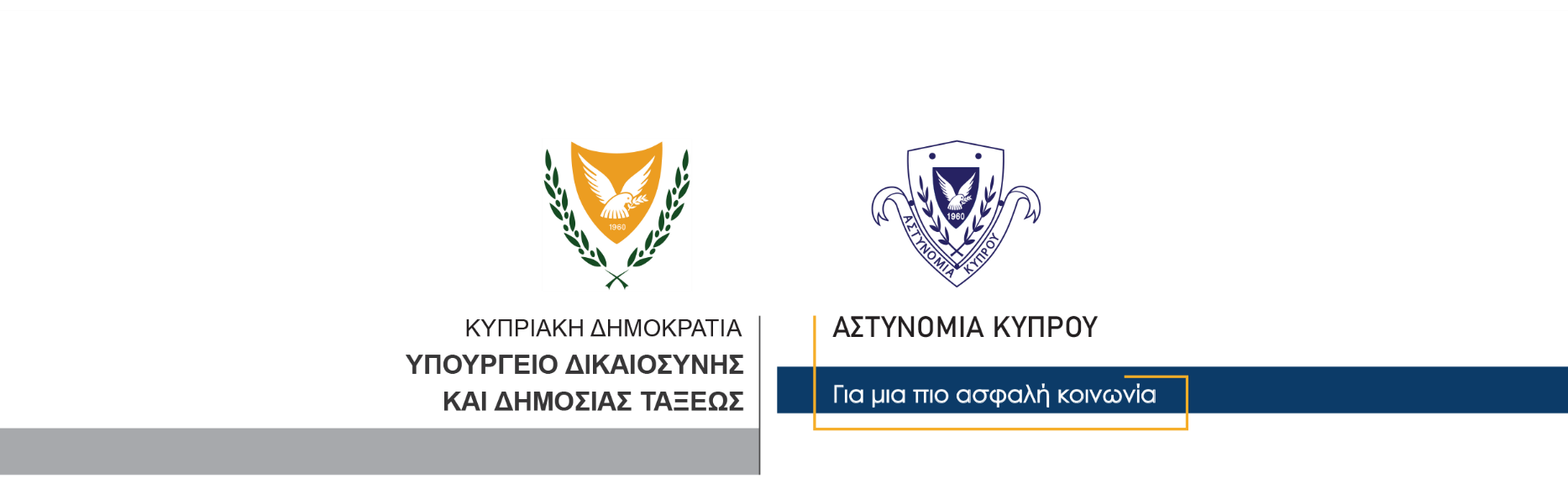 27 Μαρτίου, 2021Δελτίο Τύπου 2 Συλλήψεις για συνωμοσία προς διάπραξη κακουργήματος, παράνομη κατοχή περιουσίας και κατοχή διαρρηκτικών εργαλείωνΣτη σύλληψη τριών προσώπων προχώρησε σήμερα η Αστυνομία, για διευκόλυνση των ανακρίσεων, σε σχέση με αδικήματα που αφορούσαν, μεταξύ άλλων, συνωμοσία προς διάπραξη κακουργήματος, παράνομη κατοχή περιουσίας και κατοχή διαρρηκτικών εργαλείων. Λίγο μετά τα μεσάνυκτα σήμερα, μέλη του ΟΠΕ Λεμεσού ανέκοψαν για έλεγχο όχημα το οποίο οδηγούσε πρόσωπο ηλικίας 26 ετών, με συνεπιβάτες άλλα δύο πρόσωπα ηλικίας 31 και 37 ετών. Από έρευνα που διενεργήθηκε, στο συγκεκριμένο όχημα εντοπίστηκαν διάφορα εξαρτήματα αυτοκινήτων και ηλεκτρικά εργαλεία, καθώς και αριθμός διαρρηκτικών εργαλείων, με αποτέλεσμα να συλληφθούν για αυτόφωρα αδικήματα.Εξάλλου, στην κατοχή του 37χρονου εντοπίστηκε ποσότητα μεθαμφεταμίνης βάρους 1,5 γραμμαρίου περίπου, ενώ στην κατοχή του 31χρονου εντοπίστηκε κινητό τηλέφωνο το οποίο φαίνεται να αποτελεί προϊόν κλοπής μετά από διάρρηξη συγκεκριμένης οικίας τον προηγούμενο μήνα. Εναντίον των τριών προσώπων εκδόθηκαν δικαστικά εντάλματα σύλληψης στη βάση των οποίων συνελήφθησαν και οδηγήθηκαν σήμερα ενώπιον του Επαρχιακού Δικαστηρίου Λεμεσού, το οποίο εξέδωσε διάταγμα κράτησής τους για έξι μέρες. Να σημειωθεί ότι, στον οδηγό του οχήματος διενεργήθηκε ναρκοτεστ με θετική ένδειξη, ενώ και τα τρία πρόσωπα καταγγέλθηκαν εξωδίκως για παραβίαση διατάγματος του περί Λοιμοκάθαρσης Νόμου.         Κλάδος ΕπικοινωνίαςΥποδιεύθυνση Επικοινωνίας Δημοσίων Σχέσεων & Κοινωνικής Ευθύνης